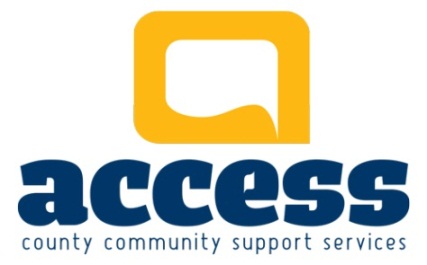 Raw Nori Rolls (with sweet & spicy sauce)Prep time:  15 mins/ Total time:  15 mins/ Serves: 4 peopleIngredients:For the rolls:2 nori sheets1 cup cauliflower couscous 4 baby carrots, julienned⅓ Red Pepper, juliennedfew matchsticks of cucumber½ avocado, thinly sliced sticksFor the sauce:2 TBSP tahini 2-3 drops sesame oil1 TBSP soy sauce1 fresh lime, juiced1 Tsp honey (or maple syrup)2 TBSP Pepper sauce (such as Nandos)Instructions:Prepare the cauliflower couscous and set aside. Grate cauliflower.Cut carrots, red pepper, and cucumber in stripes (julienned).Slice avocado.Prepare the sauce by adding all the ingredients, Tahini (2 TBSP), sesame oil (2-3 drops), soy sauce (1 TBSP), lime juice (2 TBSP), honey/maple syrup (1 tsp),  add pepper flakes (1 TBSP) bowl and whisking until you get a creamy, smooth consistency.To make the nori rolls, cover a bamboo rolling mat with cling wrap. It will make rolling easier.Place a sheet of nori on the rolling mat, shiny side down.Spread ½ cup of cauliflower couscous evenly over the nori sheet, leaving a 2cm strip uncovered along the edge farthest from you.Arrange half the carrot strips long the center of the couscous, top with red pepper and cucumber strips, and finally half the avocado slices.Keep your fingers on the filling to hold it in place and gently begin rolling by lifting the edge closest to you. Gently press as you’re rolling to get a firm roll.Cut your roll in half, then each half in two.Repeat with the second nori sheet.Serve with sweet-spicy sauce.Chipolte Bean BurgersIngredients:1 tsp coconut oil (or virgin olive oil)3 green onions1 package of cremini mushrooms, finely chopped1 can of organic, mixed beans (drained)1/2 cup rolled oats1 TBSP cumin2 TBSP pumpkin seeds2 TBSP of tomato paste2 TBSP of fresh cilantro (or parsley), chopped Garnish For Burger:Chipolte -lime aioli (See directions below)1 tomato slice1 avocado slice1 handlful of baby arugula4 fresh mini whole-wheat or multigrain buns/kaiser rollsDirections:Wash and chop mushrooms.2.   Heat oil (1 TBSP) in a nonstick pan over medium heat.3.	Add mushrooms. Saute until moisture is released.4.	Transfer mixture to a large bowl and add beans (1 can) to the mushroom mixture. Mash with a potato masher.6.	Add rolled oats (1/2 cup), tomato paste (2 TBSP), pumpkin seeds (2 TBSP), 3 green onions, cumin (1TBSP) and chopped cilantro (2 TBSP). 7.	Mix, shape and cook on a grill or in a pan. Garnish with tomato, avocado, arugula and aioli.Chipolte-Lime Aioli Ingredients:2 Garlic cloves, pressed1 tsp olive oil1/2 cup Veganese Mayo½ fresh lime juiceChipolte pepper sauce such as Nandos (2 TBSP)